       Додаток         до рішення районної ради        від 28.05.2021 №143Програмаекономічного і соціального розвитку Житомирського району на 2021 рік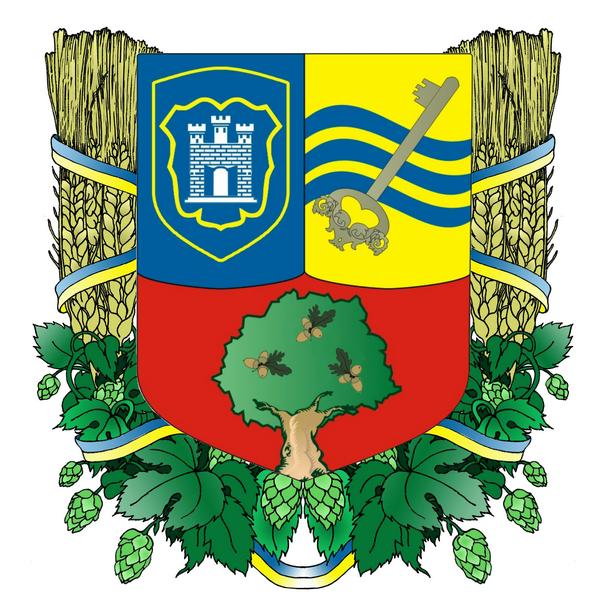 м. Житомир 2021ВступПрограма економічного і соціального розвитку Житомирського району на 2021 рік (далі – Програма) є документом, який визначає основні напрями розвитку району в короткостроковій перспективі, заходи програми передбачають узгодження спільних дій органів виконавчої влади та органів місцевого самоврядування.Законодавчим підґрунтям для розроблення Програми є Закони України «Про місцеві державні адміністрації», «Про державне прогнозування та розроблення програм економічного і соціального розвитку України».Програма розподілена по галузях і секторах економіки та соціальної сфери, на підставі цього визначені цілі і завдання та основні напрями діяльності.З метою забезпечення сприятливих умов для розвитку району та покращення добробуту населення заходи Програми спрямовані на забезпечення єдиної політики шляхом об’єднання інтересів і можливостей місцевих органів виконавчої влади, органів місцевого самоврядування, суб’єктів господарювання. Фінансування заходів Програми передбачено за рахунок коштів місцевих бюджетів, субвенцій з державного та обласного бюджетів, інвесторів та власних коштів підприємств. З метою оцінки ходу реалізації програмних завдань і заходів, райдержадміністрація забезпечуватиме підготовку річного звіту про її виконання.У процесі виконання Програми можуть вноситися зміни і доповнення, які в установленому порядку подаються на розгляд і затвердження районної ради.І. Паспорт Програми економічного і соціального розвитку Житомирського району на 2021 рікІІ. Цілі і завдання ПрограмиГоловними цілями Програми економічного і соціального розвитку Житомирського району на 2021 рік є зростання добробуту населення району на основі забезпечення розвитку реального сектору економіки, створення сприятливих передумов для інвестування пріоритетних галузей економіки, підтримки малого і середнього бізнесу, створення нових робочих місць, скорочення рівня безробіття, дотримання законодавства про працю, впровадження ресурсо- та енергозберігаючих технологій, покращення якості надання соціальних та адміністративних послуг, реалізації регіональних (комплексних) Програм розвитку. Основними завданнями та пріоритетами Програми є:- підвищення фінансової самодостатності місцевих бюджетів району, досягнення повного і своєчасного виконання всіх бюджетних зобов’язань, зміцнення бюджетної та фінансової дисципліни;- створення сприятливого інвестиційного клімату на основі подолання адміністративних бар’єрів, розвитку інвестиційного потенціалу району;- формування позитивного іміджу району, збільшення обсягу внутрішніх та зовнішніх інвестицій у розвиток економіки та соціальної сфери;- забезпечення стабільного розвитку економіки з наростаючою динамікою промислового і сільськогосподарського виробництва;- підвищення рівня використання трудових ресурсів в районі завдяки розширенню і модернізації виробництв, впровадженню нових технологій та інновацій промислового та сільськогосподарського виробництва;- активізація зовнішньоекономічної діяльності та сприяння вільному доступу товаровиробників району до всіх сегментів зовнішнього ринку;- збільшення масштабів виробництва і реалізації якісної конкурентоздатної продукції з значним рівнем поглибленої переробки;- активізація роботи з енергозбереження, застосування інновацій в енергозбереженні, використання альтернативних джерел енергії;- забезпечення підвищення ефективності та надійності функціонування житлово-комунального господарства;- поліпшення екологічної ситуації та підвищення рівня екологічної і техногенної безпеки в районі;- забезпечення безпеки життєдіяльності та запобігання виникненню надзвичайних ситуацій; - забезпечення сучасної та якісної освіти; надання освітніх послуг особам з особливими освітніми потребами та інклюзивного навчання;- здійснення дієвого контролю за додержанням державних гарантій оплати праці, сприяння вжиттю відповідними органами заходів з легалізації заробітної плати та забезпечення зайнятості працездатного населення;- здійснення комплексу заходів із всесторонньої підтримки учасників АТО, демобілізованих осіб та осіб, переселених із тимчасово окупованих територій та районів проведення антитерористичної операції; - забезпечення своєчасного виявлення та здійснення соціального супроводу сімей, дітей та молоді, які перебувають у складних життєвих обставинах і потребують сторонньої допомоги;- формування системи розвитку фізичної культури та спорту у відповідності до потреб жителів міста та району та створення необхідних умов для забезпечення оздоровлення різних верств населення;- забезпечення відкритості і прозорості, об’єктивного та всебічного інформування про діяльність органів виконавчої влади;- узгодження спільних дій органів виконавчої влади та місцевого самоврядування зі створення сприятливих умов для забезпечення соціально-економічного розвитку району.ІІІ. Головні проблеми та основні напрями соціально-економічного розвитку району у 2021 році1. Забезпечення соціально-економічного розвитку району1.1. Бюджетно-фінансова політика Проблемні питання: зменшення надходжень податків до районного бюджету внаслідок об’єднання територіальних громад;Основні напрями діяльності:  забезпечення виконання планових показників, надходжень до місцевих бюджетів затверджених радами;розробка та виконання заходів, спрямованих на забезпечення економії бюджетних коштів в т.ч. шляхом безумовного виконання вимог закону «Про публічні закупівлі»;Очікуваний результат:підвищення ефективності використання державних коштів розпорядниками бюджетних коштів;  забезпечення стабільного фінансування видатків місцевих бюджетів;посилення публічності державних закупівель, проведених в районі.Інструменти виконання: Закон України «Про Державний бюджет на 2021 рік»;Закон України «Про публічні закупівлі»;Бюджетний кодекс України;Податковий кодекс України. 1.2. Інвестиційна політикаПроблемні питання:Регіональними проблемами залучення ефективних інвестицій в економіку району є:нерозвиненість необхідної інвестиційної інфраструктури у районі;світова пандемія та  глобальна економічна криза, пов’язана з нею; збереження високої вартості кредитного ресурсу;недостатня інформаційна робота щодо залучення інвестицій;обмеженість територіальних ресурсів (обмежена кількість земельних ділянок, вільних від забудови);надміру тривала процедура відведення земельних ділянок інвесторам для здійснення господарської діяльності;дефіцит фінансових ресурсів, що не дозволяє розпочати реалізацію значних інвестиційних проєктів;Основні напрями діяльності:активізація інформаційної політики щодо інвестиційного потенціалу району;розробка нових інвестиційних пропозицій, враховуючи пріоритетні напрямки розвитку району; сприяння участі місцевих підприємств та організацій в інвестиційних заходах, як на районному так і на обласному рівнях;розробка та періодичне оновлення рекламно-іміджевої продукції та інформаційно-презентаційних матеріалів про район для представлення інвестиційної привабливості району при проведенні презентацій інвестиційного потенціалу Житомирського району на інвестиційних форумах, виставках, конференціях, інших заходах регіонального та міжнародного характеру;супровід Інвестиційного порталу району шляхом наповнення його новими інвестиційними пропозиціями та проектами і створення інвестиційної карти району;надання допомоги місцевим підприємствам в пошуку іноземних партнерів, нових ринків збуту.Інструменти виконання:Розпорядження голови обласної державної адміністрації від 12.05.2021 № 309 «Про забезпечення комплексного розвитку інвестиційної та  зовнішньоекономічної діяльності в Житомирській області»;Розпорядження Кабінету Міністрів України від 27.12.2017 №1017-р «Про схвалення Експортної стратегії України («дорожньої карти» стратегічного розвитку торгівлі) на 2017-2021 роки»;План заходів на 2021-2023 роки з реалізації Стратегії розвитку Житомирської області на період до 2027 року;Закон України «Про інвестиційну діяльність»;Очікуваний результат:зростання позитивного інвестиційного іміджу Житомирського району;збільшення обсягів залучених іноземних та вітчизняних інвестиційних ресурсів;залучення інвесторів до реалізації інфраструктурних проектівстворення нових робочих місць, скорочення безробіття та підвищення рівня доходів громадян;1.3. Зовнішньоекономічна діяльність та міжнародне співробітництвоПроблемні питання:низька активність бізнесу щодо участі у міжнародних та регіональних іміджевих та виставково-ярмаркових заходах;інфляція, яка руйнівним чином діє на всі сторони господарського життя, особливо на галузі з сезонним характером виробництва і тривалим виробничим циклом;недостатньо стійке закріплення продукції підприємств району на зовнішніх ринках;невідповідність окремої експортної продукції міжнародним технічним вимогам і стандартам;Основні напрями діяльності:презентація економічного потенціалу району на всеукраїнських та районних виставках, ярмарках, форумах; допомога місцевим виробникам у пошуку міжнародних бізнес партнерів;надання допомоги в пошуку грантових коштів та в реалізації відповідних проектів;інформування місцевих бізнес кіл щодо проведення міжнародних зустрічей з представниками дипломатичних установ, економічних і культурних місій, іноземними інвесторами, які відвідують район з метою розширення економічних, наукових, культурно-туристичних зв’язків або розгляду інвестиційних проектів; промоція товарів і послуг товаровиробників району через використання Інтернет-каналів та медіа-ресурсів тощо;Інструменти виконання:Розпорядження Кабінету Міністрів України від 27.12.2017 №1017-р «Про схвалення Експортної стратегії України («дорожньої карти» стратегічного розвитку торгівлі) на 2017-2021 роки»;Очікуваний результат:збереження позитивного сальдо зовнішньої торгівлі;збільшення експорту товарів підприємств району;розширення ринків збуту продукції товаровиробників району;формування позитивного міжнародного іміджу району, як надійного торговельного партнера.1.4. Інноваційний розвитокПроблемні питання:дефіцит фінансових ресурсів і слабкий розвиток інфраструктури трансферу технологій;недосконалість та недостатність інформаційного забезпечення інноваційної діяльності підприємств;недостатня ефективність інструментів державної підтримки інновацій.Основні напрями діяльності:популяризація інноваційних можливостей та підвищення обізнаності в сфері інноваційної діяльності серед суб’єктів господарювання;налагодження належної взаємодії між суб’єктами інноваційної діяльності та виробничими підприємствами.Інструменти виконання:Закон України «Про інноваційну діяльність».Очікуваний результат:забезпечення розширеного інформування суб’єктів господарювання району, щодо підтримки розвитку інноваційних процесів;виконання соціальних програм;зміцнення інноваційного потенціалу району, відповідно до потреб суспільства та виробництва, в умовах світової глобалізації.1.5. Розвиток малого і середнього підприємництваПроблемні питання:недостатність власних фінансових ресурсів бажаючих започаткувати власну справу;недостатній рівень професійних знань і досвіду підприємців щодо підприємницької діяльності, сучасних методів та форм організації господарювання;недостатня розвиненість інфраструктури підтримки малого і середнього підприємництва;низький рівень легальної заробітної плати в галузі;нестабільність та непрогнозоване коливання курсу національної грошової одиниці;Основні напрями діяльності: інформаційна підтримка малого і середнього підприємництва; контроль за дотриманням законодавства щодо оформлення трудових відносин між працівниками та роботодавцями;навчання основам підприємницької діяльності незайнятого населення, насамперед соціально-вразливих категорій (інвалідів, жінок, молоді, звільнених у запас військовослужбовців, бажаючих займатися підприємницькою діяльністю).Інструменти виконання:Закон України «Про розвиток та державну підтримку малого і середнього підприємництва в Україні»;План заходів на 2021-2023 роки з реалізації Стратегії розвитку Житомирської області на період до 2027 року;Очікуваний результат: збільшення кількості суб’єктів підприємницької діяльності – фізичних та юридичних осіб; зростання податкових надходжень до бюджету району від суб’єктів господарської діяльності; підвищення професійного рівня економічної та правової грамотності суб’єктів господарювання;2. Реалізація економічного потенціалу Житомирського району2.1. ПромисловістьПроблемні питання:висока енерго- та матеріаломісткість виготовленої продукції і, як наслідок, низькі темпи підвищення конкурентоспроможності промисловості та ефективності виробництва;спад обсягів виробництва та реалізації продукції в цілому та в окремих галузях у зв’язку з хвилеподібним характером пандемії;значне фізичне зношення і моральне старіння основних засобів виробництва;дефіцит кваліфікованих кадрів робітничих професій;ускладнення доступу до сировини і комплектуючих у зв’язку з пандемією;зростання вартості енергоносіїв і тарифів на перевезення;тимчасова зупинка підприємств через карантинні заходи та незмінність фінансових витрат (податки, заробітна плата, боргові та платіжні зобов’язання, оренда тощо) у зв’язку з цим недостатня завантаженість виробничих потужностей і втрата оборотних коштів;несвоєчасні розрахунки за відвантажену продукцію та наявність залишків готової продукції;складний доступ до кредитних ресурсів та їх висока вартість.Основні напрями діяльності:подальше підвищення технологічного та технічного рівня виробництва, шляхом впровадження новітніх технологій та модернізації основних засобів і виробничих процесів;поширення позитивного досвіду підприємств, які мають сучасні системи управління, випускають якісну та безпечну продукцію, перебудовують власне виробництво відповідно до вимог європейських стандартів і норм та успішно експортують продукцію за межі України;підвищення якості та розширення асортименту продукції;збільшення нарощування обсягів виробництва та реалізації продукції за рахунок покращення маркетингової діяльності підприємств, щодо диверсифікації ринків збуту.Інструменти виконання:Закони України «Про інноваційну діяльність», «Про захист економічної конкуренції» та «Про захист від недобросовісної конкуренції»;Фінансові плани підприємств та інвесторів.Очікуваний результат:зростання обсягів виробництва та реалізації промислової продукції;підвищення якості та конкурентоспроможності продукції;збереження трудового потенціалу та створення нових робочих місць;зменшення енергоспоживання енергоресурсів за рахунок впровадження сучасних ресурсозберігаючих технологій;зменшення забруднення довкілля.2.2 Сільське господарствоПроблемні питання:домінування виробництва рослинницької продукції;постійне скорочення обсягів виробництва продукції тваринництва; неврегульованість земельного законодавства;відсутність стабільних і сприятливих податкових та фіскальних правил ведення агробізнесу;умови кредитування суб’єктів підприємницької діяльності агропромислового комплексу;зростання площ закислених ґрунтівнизький рівень розвитку сільських територій, що впливає на відсутність на місцях кваліфікованих трудових ресурсів.Основні напрями діяльності:впровадження заходів з більш повного та раціонального використання суб’єктами підприємницької діяльності агропромислового комплексу наявних сільгоспугідь;- сприяння у залученні вітчизняних та іноземних інвестицій, кредитних і бюджетних ресурсів у сільське господарство районуполіпшення фізико-хімічного складу ґрунтів;реконструкція і будівництво тваринницьких приміщень, запровадження нових технологічних ліній для виробництва м’яса свиней, хутра, козиного молока;проведення повторної грошової оцінки земель населених пунктів;захист прав власників землі та землекористувачів, формування реального ефективного господаря;інформування суб’єктів агропромислового сектору про основні тенденції ринку;зменшення обсягу використання хімічних засобів захисту рослин та сприяння запровадженню органічного виробництва сільгосппродукції;розширення площ багаторічних насаджень ягідних культур та хмелю.Інструменти виконання:Програма розвитку агропромислового комплексу Житомирської області на 2021-2027 роки, затверджена рішенням 2 сесії VІІІ скликання Житомирської обласної ради від 24.12.2020 № 17.Очікуваний результат:збільшення виробництва зернових культур буде проводитись за рахунок розширення посівних площ зернових, зокрема кукурудзи на 1,0 тис.га та впровадження ресурсозберігаючих технологій вирощування, посіву нових високоврожайних сортів гібридів, вдосконалення систем удобрення та захисту рослин;створення с/г кооперативів з виробництва, заготівлі і реалізації рослинницької с/г продукції;поліпшення існуючих умов праці та відпочинку працівників;оновлення машинно-тракторного парку аграрних формувань;зменшення забруднення атмосферного повітря, водойм та грунту.2.3 Лісове господарствоПроблемні питання:- активізація лісопатологічних процесів, які стали хронічними та призводять до всихання хвойних насаджень, наслідками цього негативного процесу є погіршення санітарного стану лісів та збільшенням обсягів рубок сухостійної деревини; тіньова діяльність в галузі лісопереробки та лісозаготівлі суб’єктів підприємництва районунаявність фактів несанкціонованих вирубок дерев;пожежі в лісових екосистемах у зв’язку із порушенням вимог правил пожежної безпеки, випалювання стерні та бур’янів у сільській місцевості.Основні напрями діяльності:збільшити контроль за охороною та відновленням лісів;прискорення лісорозведення шляхом збільшення обсягів вирощування якісним посадковим матеріалом.забезпечення чіткого обліку руху деревини;взаємодія лісової охорони та правоохоронних органів для запобігання самовільних рубок лісу;своєчасне заліснення зрубів та насадження нових лісів.раціональне використання лісових ресурсів.Інструменти виконання:Лісовий кодекс України;Закони України «Про мисливське господарство та полювання», «Про особливості державного регулювання діяльності суб'єктів підприємницької діяльності, пов’язаної з реалізацією та експортом лісоматеріалів»;постанова Кабінету Міністрів України від 19.09.2009 року №976 «Про затвердження Положення про державну лісову охорону».Очікувані результати:відновлення лісів державних лісогосподарських підприємствах;попередження лісових пожеж;зменшення незаконних рубок лісу;підвищення екологічного та ресурсного потенціалу лісів;забезпечення чіткого обліку руху деревини;взаємодія лісової охорони та правоохоронних органів для запобігання самовільних рубок лісу.2.4. Комунальна інфраструктура та альтернативна енергетика Проблемні питання:залишається проблемним питанням незадовільний технічний стан та значна зношеність основних фондів у водопровідно-каналізаційному господарстві, теплових мереж, незадовільний технічний стан житлового фонду;енергоємне виробництво теплової енергії та необхідність збільшення обсягів використання альтернативного палива;необхідність у покращенні якості надання послуг, зменшення втрат в теплових, водопровідно-каналізаційних мережах та ліквідація аварійних ділянок;необхідність модернізації комунальної теплоенергетики шляхом впровадження енергоефективних технологій та обладнання: заміна застарілих котлів, пальникових пристроїв, тепломереж, запровадження використання альтернативних видів палива.Основні напрями діяльності:впровадження більш ефективних форм управління житлом та комунальною інфраструктурою;забезпечення ефективного функціонування всіх об’єктів житлово-комунального господарства населених пунктів району, підприємств і організацій різних форм власності;здійснення модернізації та запровадження  нових технологій у водопровідно-каналізаційному господарстві;зменшення обсягу технологічних витрат і втрат енергоресурсів за рахунок модернізації та реконструкції обладнання, впровадження сучасних енергоефективних технологій;підвищення ефективності використання енергоносіїв та інших ресурсів, зниження енергоємності виробництва, підвищення енергоефективності будинків;реалізація проектів з енергозбереження, розвитку та реконструкції систем теплопостачання, модернізація комунальної теплоенергетики, шляхом скорочення споживання природного газу;поліпшення та модернізація вуличного освітлення в населених пунктах;збільшення частки використання місцевих і альтернативних видів енергоресурсів та використання енергії відновлюваних і нетрадиційних джерел;продовження переведення газових котелень на альтернативні види палива;запровадження сортування господарсько-побутових відходів, облаштування та належна експлуатація сміттєзвалищ.Інструменти виконання:Закон України «Про житлово-комунальні послуги»; Закон України «Про теплопостачання»; Закон України «Про енергетичну ефективність будівель»; Закон України «Про енергозбереження»;Закон України «Про питну воду, питне водопостачання та водовідведення»; Закон України «Про відходи».Очікуваний результат:раціональне використання і збереження теплової енергії та енергоносіїв.приведення витрат та втрат під час виробництва (надання) житлово-комунальних послуг у відповідність до вимог європейських стандартів;ефективне використання традиційних видів паливно-енергетичних ресурсів, у першу чергу, імпортованого природного газу;зменшення обсягів споживання природного газу населенням та раціональне використання його бюджетними установами.збільшення частки використання місцевих і альтернативних видів енергоресурсів та використання енергії відновлюваних і нетрадиційних джерел.подальший розвиток ОСББ як основної ефективної форми управління житловим фондом;збереження навколишнього середовища, отримання прибутку від реалізації вторинної сировини;покращення якості питної води, що подається населенню.2.5 Споживчий ринокПроблемні питання:відсутність необхідного ресурсного забезпечення розвитку торгівлі на селі та в окремих селах з невеликою чисельністю населення;наявність неорганізованої торгівлі (стихійна торгівля та торгівля з пересувних засобів у несанкціонованих місцях);недосконалість системи контролю за якістю і безпекою продукції, робіт, послуг, яка б гарантувала споживачам придбання товарів належної якості;збереження тенденції до диспропорції цінової ситуації на окремі групи товарів, зростання цін на товари народного споживання, зниження купівельної спроможності населення у зв’язку з інфляційними процесами.Основні напрями діяльності:проведення ярмарків для реалізації місцевими виробниками сільськогосподарської продукції та продовольчих товарів для населення за цінами, нижчими ніж у роздрібній торговельній мережі та на ринках;впровадження сучасних стандартів торговельного обслуговування населення; вжиття заходів, щодо виділення додаткових торговельних місць (площ), для організації торгівлі продовольчими та непродовольчими товарами основної групи;посилення заходів з протидій неорганізованою торгівлею.Інструменти виконання:Постанова Кабінету Міністрів України від 15.06.2006 № 833 «Про затвердження Порядку провадження торговельної діяльності та правил торговельного обслуговування на ринку споживчих товарів». Очікуваний результат:збільшення загального обсягу обороту роздрібної торгівлі;задоволення попиту населення району в якісних товарах і послугах;- сприяння в забезпеченні мешканців району сільськогосподарською продукцією за цінами виробників.3.Життевий рівень та якість життя населення 3.1 Заробітна плата:Проблемні питання:вжиття ефективних заходів щодо легалізації трудових відносин, забезпечення мінімальних гарантій з оплати праці, підвищення рівня заробітної плати, а також детінізації доходів громадян і зайнятості населення;вжиття органами місцевої влади в межах своїх повноважень заходів з погашення заборгованості з виплати заробітної плати працівникам підприємств, установ та організацій району та платежів до Пенсійного фонду України;співпраця з територіальними громадами та суб'єктами господарювання з питань дотримання трудового законодавства. Основні напрями діяльності: легалізація трудових відносин у сфері зайнятості населення та виплати заробітної плати; дотримання умов колективних договорів у частині оплати праці, недопущення необґрунтованого зменшення заробітної плати;забезпечення своєчасного та в повному обсязі фінансування виплат пенсій та грошової допомоги пенсіонерам району з урахуванням їх підвищень.Очікуваний результат:неухильне додержання суб’єктами господарювання держаних гарантій оплати праці, дотримання прав працівників на підприємствах, де спостерігається вивільнення працівників.3.2 Ринок праціПроблемні питання:скорочення пропозиції робочої сили та зростання попиту на неї;дисбаланс між попитом та пропозицією робочої сили на ринку праці, перенасичення ринку праці фахівцями з вищою освітою;молодіжне безробіття: третина зареєстрованих безробітних – молодь у віці 35 років; недостатній рівень підготовки робітничих кадрів професійно-технічними навчальними закладами через навчання на застарілій матеріально-технічній базі, який не задовольняє потреби роботодавців;низький рівень заробітної плати у заявлених підприємствами до служби зайнятості вакансіях та вільних робочих місць, середній розмір заробітної плати у яких за станом на 01.05.2021 становив 7686 грн, кожна третя запропонована вакансія – із заробітною платою на рівні мінімального розміру;обмежені можливості для працевлаштування у сільській місцевості;Основні напрями діяльності:стимулювання зацікавленості роботодавців у створенні нових робочих місць;забезпечення трудового потенціалу району, підвищення якості та конкурентоспроможності робочої сили;сприяння зайнятості громадян, не здатних на рівних умова конкурувати на ринку праці (демобілізованих учасників антитерористичної операції, внутрішньо переміщених осіб, молоді, осіб з інвалідністю, осіб передпенсійного віку);зменшення рівня безробіття у сільському господарстві, зокрема у міжсезонний період;проведення системної роботи щодо професійної орієнтації;забезпечення дотримання державних соціальних гарантій в оплаті праці шляхом посилення контрольно-перевірочної роботи щодо використання роботодавцями найманої робочої сили без належного оформлення трудових відносин; забезпечення фахової підготовки кваліфікованих робітників з числа безробітних за груповою та індивідуальними формами навчання на замовлення підприємств району, збільшення обсягів навчання безробітних безпосередньо на виробництві;Забезпечення суспільно-корисної спрямованості громадських робіт;взаємодія місцевих органів виконавчої влади, органів місцевого самоврядування, сторін соціального діалогу щодо вирішення проблемних питань ринку праці.Очікуваний результат:забезпечити розширення сфери застосування праці шляхом створення нових робочих місць, а отже збільшити чисельність осіб, зайнятих економічною діяльністю;посилити профорієнтацію  молоді з урахуванням потреб ринку праці;запроваджувати інноваційні форми роботи;зменшити обсяг безробіття, утому числі серед молоді та сільського населення;організація, у разі потреби, професійної підготовки, перепідготовки та підвищення кваліфікації безробітних громадян;залучення незайнятого населення до участі у громадських роботах;підвищити мобільність робочої сили на ринку праці, її якість та конкурентоспроможність, зокрема осіб віком від 45 років;підвищити якість робочих місць за достойними умовами та оплатою праці у результаті реалізації інноваційно-інвестиційної політики держави;зменшити обсяги нелегальної (тіньової) зайнятості;підвищити престижність праці за робітничими професіями;зменшити відтік економічно активного населення за кордон.Інструменти виконання:Закон України «Про зайнятість населення»;розпорядження голови райдержадміністрації від 20.04.2021 року №279 «Про внесення змін до розпорядження голови райдержадміністрації від 30.11.2016 року №615 «Про координаційні ради, комітети, комісії та робочі групи райдержадміністрації»3.3 Соціальний захист населення, молодіжна і сімейна політика, соціальна робота з сім’ями, дітьми та молоддюПроблемні питання:вирішення відповідно до законодавства питання про надання за рахунок коштів бюджетів ОТГ допомоги малозабезпеченим громадянам, особам з інвалідністю, ветеранам війни та праці, багатодітним сім’ям та ін. низький рівень освіченості населення щодо попередження насильства у сім’ї, протидії торгівлі людьми, утвердження гендерної рівності в суспільстві; відсутність механізмів з реалізації сімейної політики на рівні  територіальних громад. Основні напрями діяльності:забезпечення соціальних виплат громадянам, які постраждали внаслідок Чорнобильської катастрофи у розмірах, визначених Державним бюджетом України на 2021 рік;ініціювання затвердження на державну рівні цільових програм забезпечення реалізації прав ветеранів війни на житло, в яких передбачити створення ефективних умов для розв’язання житлових проблем вказаної категорії громадян відповідно до їх потреби;своєчасне та в повному обсязі забезпечення населення всіма видами державної допомоги, субсидіями та пільгами згідно з чинним законодавством;своєчасне та в повному обсязі забезпечення дітей початкової школи безкоштовним харчуванням, забезпечення харчування дітей, які мають статус постраждалих від аварії на ЧАЕС;збільшення кількості дітей, охоплених послугами оздоровлення та відпочинку; покращення матеріально-технічного стану закладів, що надають соціальні послуги, послуги оздоровлення та відпочинку;проведення компенсаційних виплат окремим категоріям громадян з метою забезпечення надання пільг з оплати послуг зв’язку, проїзду, санаторно-курортного лікування;попередження насильства у сім’ї, протидії торгівлі людьми, утвердження гендерної рівності в суспільстві;Очікувані результати:Забезпечення соціальних виплат громадянам, які постраждали внаслідок Чорнобильської катастрофи у розмірах, визначених Державним бюджетом України на 2021 рік;соціальна підтримка вразливих верств населення; реалізація державної політики у сфері оздоровлення та відпочинку дітей, в тому числі і дітей, які потребують особливої соціальної уваги та підтримки;забезпечення та покращення якості оздоровчих заходів, зокрема: санаторно-курортне лікування осіб з інвалідністю, дітей з інвалідністю та осіб постраждалих внаслідок аварії на ЧАЕС, забезпечення надання реабілітаційних послуг; підвищення рівня соціальної та психологічної підтримки учасників антитерористичної операції;покращення якості здійснення соціального обслуговування та надання соціальних послуг громадянам, в тому числі і тим, які перебувають у складних життєвих обставинах; попередження проявів насильства у сім’ї та запобігання торгівлі людьми, утвердження гендерної рівності;забезпечення санаторно-курортним лікуванням, послугами з психологічної реабілітації. Основні напрями діяльності:соціальна підтримка незаможних верств населення, своєчасне та в повному обсязі забезпечення населення всіма видами державної допомоги, субсидіями та пільгами згідно з чинним законодавством,   проведення компенсаційних виплат окремим категоріям громадян з метою забезпечення надання пільг з оплати послуг зв’язку, проїзду, санаторно-курортного лікування,4.1. Охорона здоров’я населення Проблемні питання:потребує осучаснення медична інфраструктура у сільській місцевості на рівні об’єднаних територіальних громад для підвищення доступності та якості медичного обслуговування центрами первинної медичної допомоги;недостатній рівень матеріально-технічного забезпечення лікувально-профілактичних закладів;недостатня кількість спеціалізованих автотранспортних засобів для надання екстреної медичної допомоги населенню району;відсутність сучасного лінійного прискорювача, що суттєво впливає на якість надання медичної допомоги онкологічним хворим.Шляхи розв’язання проблем та завдання:формування сучасної медичної інфраструктури у сільській місцевості на рівні об’єднаних територіальних громад для підвищення доступності та якості медичного обслуговування центрами первинної медичної допомоги;покращення матеріально-технічного забезпечення лікувально-профілактичних закладів шляхом проведення їх реконструкції, модернізації  медичного обладнання тощо;вдосконалення єдиної оперативно-диспетчерської служби центру екстреної медичної допомоги та медицини катастроф на основі сучасних технологій. Подальша оптимізація ліжкового фонду лікарняних закладів з урахуванням потреб населення у медичному обслуговуванні для формування структури лікувальних закладів на рівні госпітальних округів.виконання заходів щодо медичної, психологічної, професійної реабілітації та соціальної адаптації учасників антитерористичної операції та громадян, які прибувають з тимчасово окупованої території.Очікувані результати:поліпшення якості та ефективності надання медичних послуг первинної, вторинної (спеціалізованої) та третинної (високоспеціалізованої ) медичної допомоги.безпечні умови материнства шляхом зниження рівня материнської та малюкової смертності.покращення якості лікування, продовження життя онкологічних хворих.своєчасність обслуговування викликів та надання екстреної медичної допомоги у відповідності до стандартів.4.2 Освіта Проблемні питання:існуюча мережа закладів дошкільної освіти ще не повною мірою задовольняє потреби населення;потребують реконструкції та ремонту шкільні приміщення, інженерні мережі, ігрові, спортивні майданчики, оновлення навчально-методичного і спортивного обладнання, розширення матеріально-технічної бази закладів відповідно до Концепції Нової української школи;нагальною є потреба у доступі закладів загальної середньої освіти до мережі Інтернет;потребує подальшого оновлення парк шкільних автобусів, не всі заклади загальної середньої освіти не мають власних;потребують модернізації харчоблоки закладів освіти, частина з них  недостатньо забезпечені технологічним та холодильним обладнанням;у більшості закладів освіти не запроваджено систему управління безпечністю харчових продуктів (HACCP). Актуальним питанням залишається розробка сучасного меню з урахуванням пропозицій дітей. Необхідно продовжити роботу з реалізації плану трансформації закладів інституційного догляду, максимального охоплення дітей з особливими потребами інклюзивною освітою, забезпечення якісного освітнього процесу для учнів, які перебувають на тривалому лікуванні в закладах охорони здоров`я;залишається низьким відсоток охоплення дітей позашкільною освітою в сільській місцевості;потребує модернізації система професійної (професійно-технічної) освіти, є необхідність створення галузевих навчально-практичних центрів, впровадження дуальної форми здобуття освіти.Шляхи розв’язання проблем та завдання:розвиток та модернізація мережі закладів дошкільної освіти;продовження роботи із створення опорних шкіл;створення нового освітнього простору, реконструкція та капітальні ремонти приміщень, інженерних мереж, ігрових, спортивних майданчиків, оновлення навчально-методичного і спортивного обладнання;забезпечення безпечним та якісним гарячим харчуванням здобувачів освіти;придбання шкільних автобусів для перевезення школярів та педагогічних працівників сільської місцевості;підключення закладів освіти до мережі Інтернет;впровадження інклюзивного навчання для дітей з особливими освітніми потребами;продовження реалізації плану реформування інтернатних закладів;розширення мережі закладів позашкільної освіти;забезпечення належної якості професійної (професійно-технічної) освіти.Очікувані результати:задоволення потреб населення у дошкільній освіті. Ліквідація черговості у закладах дошкільної освіти, зменшення перевантаження груп;створення у закладах освіти нового освітнього середовища, умов для навчання та виховання учнів;створення умов для рівного доступу усіх дітей до якісної освіти, раціонального і ефективного використання ресурсів. 100 % забезпечення перевезенням учнів та педагогічних працівників сільської місцевості;збільшення кількості дітей, охоплених безпечним та якісним, гарячим харчуванням;забезпечення закладів загальної середньої освіти доступом до мережі Інтернет, підвищення якості освіти, у тому числі на дистанційній формі;створення умов для інклюзивного навчання учнів, зменшення кількості дітей, які виховуються в установах інституційного догляду та виховання дітей, покращення надання послуг дітям з особливими освітніми потребами;збільшення кількості учнів, охоплених позашкільною освітою. Створення умов для здобуття належної якості професійної (професійно-технічної) освіти.4.3. Культура Проблемні питання:збереження та підтримка функціонування закладів культури та творчих колективів;залучення мешканців району та гостей до участі в культурних заходах;придбання та комплектування бібліотечного фонду сучасною літературою згідно з потребами користувачів бібліотек;організація заходів військово-патріотичного спрямування на території району та участь аналогічних заходах за межами району;застаріла матеріально-технічна база установ культури у сільській місцевості;неповна зайнятість, переважно в сільській місцевості, працівників культури;Шляхи розв’язання проблем та завдання:поповнення сучасною україномовною літературою та передплата періодичних видань, збереження бібліотечних фондів;впровадження в діяльність бібліотек сучасних інформаційних технологій, комп'ютеризація та автоматизація бібліотечно-бібліографічних процесів;зміцнення та розвиток матеріально-технічної бази бібліотек;удосконалення системи підвищення кваліфікації бібліотечних кадрів;відродження, збереження та розвиток української культури;зміцнення та розвиток матеріально-технічної бази клубних закладів;кадрове забезпечення та соціальний захист працівників культури;стимулювання творчих процесів, відродження і розвиток народних художніх промислів;проведення ремонту закладів культури проведення протипожежних робіт, переоснащення тепло- та електромереж;проведення районних фестивалів та конкурсів; проведення модернізації закладів культури та забезпечення їх комп’ютерною технікою;проведення оцінки технічного стану будівель задля уникнення руйнування історичних пам’яток.Очікувані результати:підтримка та поширення українського культурного продукту – музики, кіно, книги, теле- і радіопрограм;захист національного інформаційного простору, належне фінансування та завершення процедур, пов’язаних із створенням суспільного мовлення;оновлення та переведення в цифровий формат національних книжкових фондів, інвентаризація та створення електронних реєстрів культурних пам’яток;запровадження програми популяризації читання, українського книговидання та книгорозповсюдження. Доступ читачів різної вікової категорії до нових надбань вітчизняної і світової літератури та періодичних видань. Розвиток української мови.забезпечення інформацією суспільства про історичні трагедії, формування поваги в суспільстві до історичної пам’яті національних меншин. Забезпечення належного стану та  забезпечення протипожежного захисту установ культури;популяризація українського традиційного фольклорного, обрядового мистецтва;вільний доступ широких верств населення, особливо соціально незахищених, до надбання українського мистецтва. Зростання рівня духовності та патріотизму громадян;створення умов для масової аматорської творчості, збереження мережі закладів культури в селах та малих містах району, відродження традиційних осередків народних промислів.4.4. Фізична культура і спорт Проблемні питання:незадовільний стан утримання і використання матеріально-технічної бази фізичної культури і спорту;відсутність спортивної інфраструктури, спроможної задовольнити потреби населення у щоденній руховій активності відповідно до фізіологічних потреб, зокрема осіб з обмеженими фізичними можливостями;недостатній рівень забезпечення спортивним інвентарем та обладнанням навчальних закладів;низький рівень престижності професій у сфері фізичної культури і спорту, матеріального заохочення працівників цієї сфери;недостатній обсяг бюджетного фінансування та неефективне залучення позабюджетних коштів.Шляхи розв’язання проблем та завдання:популяризація здорового способу життя та подолання суспільної байдужості до здоров’я населення;забезпечення функціонування та удосконалення мережі закладів фізичної культури і спорту;розбудова спортивної інфраструктури, у т.ч. будівництва та модернізації спортивних споруд, із залученням коштів інвесторів;надання якісних фізкультурно-спортивних послуг;Очікувані результати:створення розгалуженої мережі сучасних спортивних споруд (спортивні зали, плавальні басейни, спортивні майданчики тощо), які відповідають національним та міжнародним стандартам; створення сучасних умов для спортивних занять дітей та молоді;покращення фізичного та психічного здоров’я населення.Інструменти виконання:Районна Програма розвитку фізичної культури і спорту на 2017-2021 роки, затверджена рішенням 8 сесії 7 скликання Житомирської районної ради від 29.12.2016 № 286;4.5 Захист прав та інтересів дітейПроблемні питання:стабільно висока кількість дітей сиріт, дітей, позбавлених батьківського піклування та дітей, що опинилися у складних життєвих обставинах;низький рівень створення патронатних сімей;Основні напрями діяльності:соціальний захист дітей-сиріт та дітей, позбавлених батьківського піклування, розвиток сімейних форм виховання, розширення мережі прийомних сімей, дитячих будинків сімейного типу, патронатних сімей;налагодження співпраці зі службами у справах дітей територіальних громад щодо здійснення соціального захисту дітей, виявлення та постановки на облік дітей, які опинились у складних життєвих обставинах, надання статусу дітям, які залишились без батьківського піклування; захист житлових та майнових прав дітей сиріт, дітей позбавлених батьківського піклування та осіб з їх числа;участь у розгляді судами справ щодо захисту прав та інтересів дітей сиріт та дітей, позбавлених батьківського піклування;Очікуваний результат:розширення мережі прийомних сімей, дитячих будинків сімейного типу, патронатних сімей, збільшення кількості потенційних усиновителів;збільшення питомої ваги дітей охопленими сімейними формами виховання;збільшення кількості дітей-сиріт, дітей, позбавлених батьківського піклування, та осіб з їх числа, забезпечених житлом;підтримка дітей соціально-незахищених категорій.Інструменти виконання:Районна Програма виконання заходів Державної соціальної програми «Національний план дій щодо реалізації Конвенції ООН про права дитини» на період до 2021 року, затверджена  рішенням 22 сесії 7 скликання Житомирської районної ради від 21.12.2018 р № 798;Районна (комплексна) цільова соціальна Програма забезпечення житлом дітей-сиріт, дітей, позбавлених батьківського піклування, та осіб з їх числа на 2018-2022 роки, затверджена рішенням 15 сесії 7 скликання Житомирської районної ради від 22.12.2017 № 516.5. Створення безпечного середовища 5.1 Охорона навколишнього середовища Проблемні питання:забруднення атмосферного повітря;забруднення водних об’єктів стічними водами, що містять органічні, мікробіологічні та хімічні забрудники;зниження рівня води у річках та  криницях;забруднення земельних угідь застосуванням високих доз мінеральних добрив і хімічних засобів захисту рослин, накопичення отрутохімікатів у ґрунтах і підґрунтових водах та роботою сільськогосподарського транспорту, що призводить до розлиття залишків мастила і пального, ущільнення ґрунту; процеси водної та вітрової ерозії, що різко зростають внаслідок низької культури землеробства,  вирубки полезахисних лісосмуг та лісів; виснаження земель внаслідок ігнорування сівозмін та вирощування культур;утворення несанкціонованих звалищ. Основні напрями діяльності:поліпшення благоустрою та ліквідація стихійних сміттєзвалищ у населених пунктах територіальної громади,  розробка та запровадження схеми санітарного очищення населених пунктів громади, належна облаштування та експлуатація сміттєзвалищ;поліпшення технічного стану та благоустрою водойм;модернізація каналізаційних очисних споруд і мереж у населених пунктах;організація належного збору, тимчасового зберігання та подальшого видалення з території громади наявних непридатних до використання хімічних засобів захисту рослин;забезпечення дотримання державної політики у сфері екологічної безпеки населення, охорони довкілля, раціонального використання природних ресурсів.Очікуваний результат:забезпечення населених пунктів територіальної громади якісною питною водою;дотримання правил благоустрою населенням громади;зменшення стихійних сміттєзвалищ на території громади;  зменшення забруднення поверхневих водойм та грунту.Інструменти виконання:Закон України «Про охорону навколишнього природного середовища»;Закон України «Про відходи»;Закон України «Про благоустрій населених пунктів»;5.2 Природна і техногенна безпекаПроблемні питання:високе техногенне навантаження на навколишнє середовище;на території району розташовані об’єкти, які відповідно до Кодексу цивільного захисту України, створюють небезпечні умови проживання людей на територіях, підлягають захисту об’єктів виробничого і соціального призначення, довкілля від надзвичайних ситуацій;в районі мають місце екстремальні метеорологічні явища (град, зливи, повені, снігові замети, пожежі в екосистемах), що можуть спричинити надзвичайні ситуації місцевого рівня.Основні напрями діяльності:контроль за впровадженням Систем цивільного захисту на підприємствах;організація роботи відповідних комісій (з техногенно-екологічної безпеки та надзвичайних ситуацій, комісії з питань дотримання санітарного законодавства);поліпшення технічного стану та благоустрою водойм;Очікуваний результат:своєчасне виявлення загрози виникнення надзвичайних ситуацій природного та техногенного походження;зменшення ймовірності виникнення пожеж, попередження загибелі та травмування людей;забезпечення належних умов для виконання заходів з попередження надзвичайних ситуацій та ліквідації їх наслідків;покращення стану техногенної безпеки на території району.Інструменти виконання:Закон України «Про охорону навколишнього природного середовища»;Закон України «Про відходи».5.3 Протипожежний захист  Проблемні питання:переважна більшість сільських поселень району знаходяться поза нормативними межами зон виїзду пожежних команд;стан технічних пожежних водойм та доступність до них пожежної техніки;- недостатнє фінансування програми та заходів, щодо забезпечення пожежної безпеки в районі;- стан протипожежного захисту закладів освіти, охорони здоров’я, культури та установ соціальної сфери району не забезпечує безпечних умов перебування людей на них;- в сфері забезпечення стану пожежної безпеки виділяються кошти лише на проведення технічного обслуговування вогнегасників та заміри опору ізоляції електричної мережі, але нажаль не стовідсотково;необхідно обладнати установками об’єкти автоматичної пожежної сигналізації, електропроводку потрібно виконати відповідно до вимог пожежної безпеки.Основні напрями діяльності:визначення місць дислокації місцевих пожежних команд у населених пунктах району відповідно до вимог нормативних документів та з урахуванням раціонального перекриття територій зонами виїздів підрозділів;проведення роботи по створенню об'єктів спільного користування - підрозділів місцевої пожежної охорони, їх утриманню, укладанню угод між органами місцевого самоврядування та лісогосподарськими і сільськогосподарськими підприємствами на виконання заходів із забезпечення пожежної безпеки у населених пунктах;організаційні та практичні заходи для мінімізації виникнення надзвичайних ситуацій (громадські акції «Запобігти. Врятувати. Допомогти», виступи в трудових колективах, бесіди з учнями); інформаційне забезпечення у сфері пожежної безпеки.Очікувані результати:забезпечення належних умов для виконання завдань за призначенням пожежно-рятувальними підрозділами;сприяння забезпеченню належного протипожежного захисту будинків житлово-комунального господарства міста, запобігання травматизму, забезпеченню вимог, що ставляться до житлових будинків, що, у свою чергу, приведе до створення безпечних умов для проживання мешканців міста в житлових будинках.зниження ймовірного ризику виникнення пожеж та загибелі людей на них, зменшення матеріальних втрат від пожеж;покращення стану пожежної безпеки на території району.Інструменти виконання:Районна комплексна програма забезпечення пожежної безпеки та захисту населення і території району від надзвичайних ситуацій до 2021 року, затверджена рішенням 34 сесії 6 скликання Житомирської районної ради від 17.06.2015 № 615.5.4 Забезпечення законності та правопорядку Проблемні питання:збільшення кількості злочинів, в тому числі крадіжок, шахрайств, незаконних володінь транспортними засобами;необхідність підвищення оперативності реагування на повідомлення та заяви громадян про правопорушення та злочинні посягання;збільшення кількості вчинених дорожньо-транспортних пригод, травмованих та загиблих в них осіб;потреба в модернізації матеріально-технічного забезпечення органів поліції.Основні напрями діяльності:захист прав і свобод людини, здійснення заходів щодо охорони громадської безпеки, громадського порядку, боротьби зі злочинністю; охорона інтересів суспільства і держави;протидія злочинності;надання в межах, визначених чинним законодавством України, послуг з допомоги особам, які з особистих, економічних, соціальних причин або внаслідок надзвичайних ситуацій потребують такої допомоги;підвищення якості та оперативне реагування на заяви та повідомлення про кримінальні, адміністративні правопорушення або події;розкриття і розслідування кримінальних правопорушень;профілактика підліткової злочинності;здійснення превентивної та профілактичної діяльності, спрямованої на запобігання вчиненню правопорушень;встановлення зовнішнього відеоспостереження на автошляхах та у громадських місцях;взаємодія з громадськістю в реалізації принципів гласності та відкритості в роботі та покращення ефективності виконання Національною поліцією покладених на неї завдань.Інструменти виконання:Закон України «Про національну поліцію»;Очікувані результати:зниження рівня злочинності в районі, забезпечення охорони громадської безпеки та громадського порядку;зниження числа антигромадських проявів в публічних місцях та на вулицях;належне реагування поліції на заяви та повідомлення громадян про вчинення протиправних дій та збільшення числа злочинів;зниження кількості кримінальних правопорушень вчинених дітьми та стосовно них;налагодження соціального діалогу поліції з громадськістю;підвищення рівня довіри громадян до поліції.Додаток 1Основні напрями діяльності та заходи щодо їх реалізації у 2021 роціНазва ПрограмиПрограма економічного і соціального розвитку Житомирського району на 2021 рікІніціатор розроблення Програми Районна державна адміністраціяПідстави для розробки ПрограмиЗакони України «Про місцеві державні адміністрації», «Про місцеве самоврядування в Україні», «Про державне прогнозування та розроблення програм економічного і соціального розвитку України»Дата, номер і назва розпорядчого документаРозпорядження голови райдержадміністрації від 17.05.2021 №323 «Про розроблення проекту Програми економічного і соціального розвитку Житомирського району на 2021 рік»Розробник ПрограмиВідділ економіки, агропромислового розвитку та з питань управління майном спільної власності райдержадміністраціїСпіврозробники ПрограмиУправління, відділи райдержадміністрації, установи та організації районуВідповідальний виконавець ПрограмиРайдержадміністраціяУчасники ПрограмиУправління, відділи райдержадміністрації, установи, організації, суб’єкти підприємницької діяльностіТермін реалізації Програми2021 рікПрогнозні джерелафінансування заходівПрограмимісцевиий бюджет, субвенції з державного та обласного бюджетів, інвестори та власні кошти підприємств. №п/пПерелік заходівПерелік заходівВиконавціТермін виконанняПотреба в коштах на реалізацію заходуПотреба в коштах на реалізацію заходуПрогнозовані обсяги та джерела фінансування у 2021 році (тис.грн.)Прогнозовані обсяги та джерела фінансування у 2021 році (тис.грн.)Прогнозовані обсяги та джерела фінансування у 2021 році (тис.грн.)Прогнозовані обсяги та джерела фінансування у 2021 році (тис.грн.)Прогнозовані обсяги та джерела фінансування у 2021 році (тис.грн.)Прогнозовані обсяги та джерела фінансування у 2021 році (тис.грн.)Прогнозовані обсяги та джерела фінансування у 2021 році (тис.грн.)Прогнозовані обсяги та джерела фінансування у 2021 році (тис.грн.)Очікуваний результат від реалізації заходу№п/пПерелік заходівПерелік заходівВиконавціТермін виконанняПотреба в коштах на реалізацію заходуПотреба в коштах на реалізацію заходувсьогоДержавний бюджетОбласний бюджетРайонний бюджет Районний бюджет Місцевий бюджетМісцевий бюджетІнші джерела фінансуванняОчікуваний результат від реалізації заходуКомунальна інфраструктура та альтернативна енергетика Комунальна інфраструктура та альтернативна енергетика Комунальна інфраструктура та альтернативна енергетика Комунальна інфраструктура та альтернативна енергетика Комунальна інфраструктура та альтернативна енергетика Комунальна інфраструктура та альтернативна енергетика Комунальна інфраструктура та альтернативна енергетика Комунальна інфраструктура та альтернативна енергетика Комунальна інфраструктура та альтернативна енергетика Комунальна інфраструктура та альтернативна енергетика Комунальна інфраструктура та альтернативна енергетика Комунальна інфраструктура та альтернативна енергетика Комунальна інфраструктура та альтернативна енергетика Комунальна інфраструктура та альтернативна енергетика Комунальна інфраструктура та альтернативна енергетика Комунальна інфраструктура та альтернативна енергетика 1.Реконструкція існуючої каналізаційної насосної станції №1 по вул. Райради в смт. Любар. Житомирського району, Житомирської областіРеконструкція існуючої каналізаційної насосної станції №1 по вул. Райради в смт. Любар. Житомирського району, Житомирської областіЛюбарська селищна рада2021253,477253,477253,477253,477------Покращення якості очистки стічних вод, зменшення негативного впливу на довкілля 2.Капітальний ремонт каналізаційних очисних споруд смт. Любар, Житомирського району, Житомирської області, продуктивністю 400 м3/добу, в дві черги по 200 м3/добуКапітальний ремонт каналізаційних очисних споруд смт. Любар, Житомирського району, Житомирської області, продуктивністю 400 м3/добу, в дві черги по 200 м3/добуЛюбарська селищна рада20213015,0303015,0303015,0303015,030------Покращення якості очистки стічних вод, зменшення негативного впливу на довкілля3.Реконструкція  приміщення місцевої пожежної охорони смт. Нова Борова під «Центр безпеки громадян» Новоборівської селищної об’єднаної територіальної громадиРеконструкція  приміщення місцевої пожежної охорони смт. Нова Борова під «Центр безпеки громадян» Новоборівської селищної об’єднаної територіальної громадиНовоборівська селищна рада.Місцева пожежна охорона смт. Нова Борова20215000,05000,05000,04500,0---500,0500,0-Реконструйовано примішення МПО. Встановлено сучасні технології для забезпечення вчасно прибуття на місце події,  що, в свою чергу, призведе до  зменшення матеріальних збитків громадян, недопущення людських жертв.4.Капітальний ремонт шляхопроводу через залізницю на 33 км дільниці Коростень-Житомир по автомобільній дорозі загального користування місцевого значення О 062141 Нова Борова – Йосипівка (з під’їздом до ст. Чоповичі)Капітальний ремонт шляхопроводу через залізницю на 33 км дільниці Коростень-Житомир по автомобільній дорозі загального користування місцевого значення О 062141 Нова Борова – Йосипівка (з під’їздом до ст. Чоповичі)Новоборівська селищна рада202150000,050000,050000,045000,0---5000,05000,0-Налагоджено рівень комунікації між населеними пунктами.  Удосконалено організацію дорожнього руху з метою забезпечення його безпеки.5.Реконструкція та ремонт водогінних і каналізаційних  мереж в смт. Нова Борова, Житомирської областіРеконструкція та ремонт водогінних і каналізаційних  мереж в смт. Нова Борова, Житомирської областіНовоборівська селищна рада. Новоборівське ЖКП20215975,05975,05975,05287,0---688,0688,0-Забезпеченна належна якості послуг з водопостачання та водовідведення. Забезпечено населення якісною питною водою, створено запаси технічної води. Покращення якості очистки стічних вод, зменшення негативного впливу на довкілляБудівництво (реконструкція) об’єктів соціально-культурного спрямуванняБудівництво (реконструкція) об’єктів соціально-культурного спрямуванняБудівництво (реконструкція) об’єктів соціально-культурного спрямуванняБудівництво (реконструкція) об’єктів соціально-культурного спрямуванняБудівництво (реконструкція) об’єктів соціально-культурного спрямуванняБудівництво (реконструкція) об’єктів соціально-культурного спрямуванняБудівництво (реконструкція) об’єктів соціально-культурного спрямуванняБудівництво (реконструкція) об’єктів соціально-культурного спрямуванняБудівництво (реконструкція) об’єктів соціально-культурного спрямуванняБудівництво (реконструкція) об’єктів соціально-культурного спрямуванняБудівництво (реконструкція) об’єктів соціально-культурного спрямуванняБудівництво (реконструкція) об’єктів соціально-культурного спрямуванняБудівництво (реконструкція) об’єктів соціально-культурного спрямуванняБудівництво (реконструкція) об’єктів соціально-культурного спрямування1.Капітальний ремонт приміщення Соловіївської загальноосвітньої школи 1-111 ступенів Брусилівської селищної ради Капітальний ремонт приміщення Соловіївської загальноосвітньої школи 1-111 ступенів Брусилівської селищної ради Відділ освіти та спорту Брусилівської селищної ради20211499,011499,011499,011349,01---150,0--Підвищення якості освітніх послуг, створення безпечного середовища перебування у закладі2.Капітальний ремонт приміщення Осівецької гімназії с.Осівці, вул. Червона,1аЖитомирського району, Житомирської областіКапітальний ремонт приміщення Осівецької гімназії с.Осівці, вул. Червона,1аЖитомирського району, Житомирської областіВідділ освіти та спорту Брусилівської селищної ради20211081,981081,981081,98973,98---108,0--Підвищення якості освітніх послуг, створення безпечного середовища перебування у закладі3.Капітальний ремонт пам’ятного знаку «Рубіж мужності» з архітектурною композицією «ЕЖ» с. Брусилівського району, Житомирської області Йосипівка, Житомирського району, Житомирської областіКапітальний ремонт пам’ятного знаку «Рубіж мужності» з архітектурною композицією «ЕЖ» с. Брусилівського району, Житомирської області Йосипівка, Житомирського району, Житомирської областіВідділ культури, туризму та діяльності засобів масової інформації2021500,0500,0500,0450,0---50,0--Забезпечення культурно- дозвільних потреб мешканців громади4.Реконструкція будівлі бібліотеки під приміщення КУ «Центр надання соціальних послуг» Брусилівської селищної ради по вул. Митрополита Іларіона, 40, смт Брусилів, Житомирського району, Житомирської областіРеконструкція будівлі бібліотеки під приміщення КУ «Центр надання соціальних послуг» Брусилівської селищної ради по вул. Митрополита Іларіона, 40, смт Брусилів, Житомирського району, Житомирської областіЦентр надання соціальних послуг20215000,05000,05000,04500,0---500,0--Покращення якості надання соціальних послуг у громаді, створення безпечного середовища перебування у закладі5.Будівництво спортивних майданчиків зі штучним покриттям по території громадиБудівництво спортивних майданчиків зі штучним покриттям по території громадиНовоборівська селищна рада, Відділ освіти, охорони здоров’я і соціально-культурної сфери20212000,02000,02000,01800,0---200,0--Збільшено розвиток фізичної культури і спорту. Активізація спортивного руху в громаді, прищеплення населенню навичок здорового способу життя, покращення фізичного та психічного здоров’я населення6.Будівництво спортивного комплексу по вул. Шкільна, 5-Б в смт. Нова Борова Житомирської областіБудівництво спортивного комплексу по вул. Шкільна, 5-Б в смт. Нова Борова Житомирської областіНовоборівська селищна рада, Відділ освіти, охорони здоров’я і соціально-культурної сфери202120000,020000,020000,018000,0---2000,0--Забезпечення належними умовами жителів громади для заняття спорту.Активізація населення до занять спортом та здорового життя, покращення фізичного та психічного здоров’я населенняПромисловістьПромисловістьПромисловістьПромисловістьПромисловістьПромисловістьПромисловістьПромисловістьПромисловістьПромисловістьПромисловістьПромисловістьПромисловістьПромисловість1.Створення агропромислового кластеру з вирощування та переробки льону на території Курненської ТГСтворення агропромислового кластеру з вирощування та переробки льону на території Курненської ТГКурненська сільська рада20216000,06000,06000,03000,0500,0500,02500,02500,0Це альтернативна культура, яку потрібно розвивати,  а водночас і її переробку. Тому насправді відновлення льонарства й будівництва заводу – це не тільки робочі місця та затребуваний на світовому ринку напрямок, а й збереження наших земельних ресурсів.2.Будівництво тепличного комплексу на території Новоборівської громадиБудівництво тепличного комплексу на території Новоборівської громадиНовоборівська селищна рада, інвестор, підприємці202150000,050000,050000,045000,0-2500,02500,02500,02500,0Створено підприємництво на території громади. Нові робочі місця. Надходження до бюджету громади3.Відновлення лісів Відновлення лісів ДП «Коростишівське  ЛГ»20212452,92452,92452,9----2452,92452,9Відновлення 225 га, догляди 1500 га, доповнення 100га, покращення екологічної ситуації на території громади4.Наземна охорона лісів від пожешНаземна охорона лісів від пожешДП «Коростишівське  ЛГ»20211366,11366,11366,1----1366,11366,15.Відновлення лісівВідновлення лісівДП «Житомирський лісгосп»20213142,03142,03142,0----3142,03142,0Посадка лісу 140 га6..Наземна охорона лісів від пожежНаземна охорона лісів від пожежДП «Житомирський лісгосп»2021600,0600,0600,0----600,0600,0-7.Відтворення, охорона і раціональне використання мисливської фауниВідтворення, охорона і раціональне використання мисливської фауниДП «Житомирський лісгосп»2021165,0165,0165,0----165,0165,0-8.Виготовлення пиломатеріалів сухих (вологістю до 18%)Виготовлення пиломатеріалів сухих (вологістю до 18%)ДП «Житомирський лісгосп»202121500,021500,021500,0----21500,021500,0-Охорона навколишнього природного середовищаОхорона навколишнього природного середовищаОхорона навколишнього природного середовищаОхорона навколишнього природного середовищаОхорона навколишнього природного середовищаОхорона навколишнього природного середовищаОхорона навколишнього природного середовищаОхорона навколишнього природного середовищаОхорона навколишнього природного середовищаОхорона навколишнього природного середовищаОхорона навколишнього природного середовищаОхорона навколишнього природного середовищаОхорона навколишнього природного середовищаОхорона навколишнього природного середовища1.Придбання сміттєзбирального автомобіля на території Новоборівської селищної радаПридбання сміттєзбирального автомобіля на території Новоборівської селищної радаНовоборівська селищна рада, Новоборівське ЖКП20212000,02000,02000,0-1800,0200,0200,0--Забезпечено сміттєзбирання по всій території громади.  Покращено умови проживання населення, підтримано належний рівень санітарно-епідеміологічної ситуації  на території громади, зменшення негативного впливу на довкілля2.Будівництво сортувальної лінії та первинної переробки твердих побутових відходів на території Новоборівської селищної радаБудівництво сортувальної лінії та первинної переробки твердих побутових відходів на території Новоборівської селищної радаНовоборівська селищна рада, Новоборівське ЖКП20211500,01500,01500,0-1350,0150,0150,0--Створено механізм поводження з твердими побутовими відходами. Покращено умови проживання населення, підтримано належний рівень санітарно-епідеміологічної ситуації  на території громади, зменшення негативного впливу на довкілляОхорона здоров’яОхорона здоров’яОхорона здоров’яОхорона здоров’яОхорона здоров’яОхорона здоров’яОхорона здоров’яОхорона здоров’яОхорона здоров’яОхорона здоров’яОхорона здоров’яОхорона здоров’яОхорона здоров’яОхорона здоров’я1«Реконструкція частини лікувального корпусу КНП «Житомирська багатопрофільна опорна лікарня» Новогуйвинської селищної  ради, яка надає медичну допомогу пацієнтам з гострою респіраторною хворобою COVID-19, спричиненою коронавірусом SARS-CoV-2 за адресою шосе Сквирське,3, с.Станишівка, Житомирського району Житомирської області»«Реконструкція частини лікувального корпусу КНП «Житомирська багатопрофільна опорна лікарня» Новогуйвинської селищної  ради, яка надає медичну допомогу пацієнтам з гострою респіраторною хворобою COVID-19, спричиненою коронавірусом SARS-CoV-2 за адресою шосе Сквирське,3, с.Станишівка, Житомирського району Житомирської області»КНП ЖБОЛ НСР20214998,5044998,5044998,504--1000,03498,5043498,504500,00500,00Покращення умов праці, покращення якості надання медичних послуг, створення належних умов перебування в закладі2Реконструкція муфельної печі з переведенням на альтернативний вид палива КНП «Брусилівська  лікарня» Житомирський район, Житомирська область, смт. Брусилів, вул. Лермантова, 41Реконструкція муфельної печі з переведенням на альтернативний вид палива КНП «Брусилівська  лікарня» Житомирський район, Житомирська область, смт. Брусилів, вул. Лермантова, 41КНП «Брусилівська лікарня» Брусилівської селищної ради2021513,824513,824513,824468,424-45,445,4--переведення муфельної печі на альтернативний вид палива, покращення якості роботи обладнанняВсьогоВсьогоХХ188562,825188562,825188562,825133596,9213150,01000,016089,90416089,90434726,034726,0Х